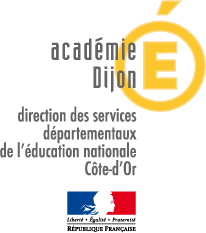 						ATTESTATIONJe soussigné, ………………………………………………………………….., directrice/directeur de l’école ……………………………………………………………………………………………………………………………………., atteste que l’enfant…………………………………….……………………, dont le responsable légal est  Mme/M……………………………………………………………………, ne peut pas être accueilli à l’école actuellement et jusqu’au 31 mai 2020 compte tenu des mesures de reprise progressive de la scolarité liées au déconfinement.Fait pour valoir ce que de droit.A ……………………………………….Le ……………………………………… Signature